MODEL BEHAVIORAL INTERVENTION PLAN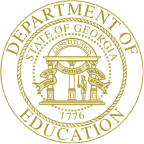 Student Name:  	Grade:  	Date of Plan: 	Georgia Department of Education July 2007I. Target Behaviors and DefinitionsII. Functional Behavioral Assessment and Identified Function of the Target BehaviorIII. Intervention Strategies(Positive Behavioral Interventions and Supports)III. Intervention Strategies(Positive Behavioral Interventions and Supports)IV. Reinforcers and ConsequencesIV. Reinforcers and ConsequencesV. Action Plan for Data Collection and Monitoring of BIPI. Target Behaviors and DefinitionsII. Functional Behavioral Assessment and Identified Function of the Target BehaviorA. Modifications to the Identified AntecedentsB. Alternative Behaviors (Meet the same function as the targetbehavior)A. Individualized Reinforcers for Student to Learn Alternative BehaviorB.Consequences for Target BehaviorV. Action Plan for Data Collection and Monitoring of BIP1.2.